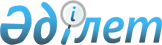 О внесении изменений в решение Актауского городского маслихата от 9 декабря 2016 года № 6/70 "О создании территориальных советов местного самоуправления города Актау"
					
			Утративший силу
			
			
		
					Решение Актауского городского маслихата Мангистауской области от 12 июля 2019 года № 27/285. Зарегистрировано Департаментом юстиции Мангистауской области 9 августа 2019 года № 3969. Утратило силу решением Актауского городского маслихата Мангистауской области от 20 августа 2021 года № 5/47
      Сноска. Утратило силу решением Актауского городского маслихата Мангистауской области от 20.08.2021 № 5/47 (вводится в действие по истечении десяти календарных дней после дня его первого официального опубликования).
      В соответствии с пунктом 2-5 статьи 6 Закона Республики Казахстан от 23 января 2001 года "О местном государственном управлении и самоуправлении в Республике Казахстан" и от 6 апреля 2016 года "О правовых актах", а также на основании представления департамента юстиции Мангистауской области от 22 января 2019 года № 10-15-142 Актауский городской маслихат РЕШИЛ:
      1. Внести в решение Актауского городского маслихата от 9 декабря 2016 года № 6/70 "О создании территориальных советов местного самоуправления города Актау" (зарегистрировано в Реестре государственной регистрации нормативных правовых актов за № 3260, опубликовано 31 января 2017 года в Эталонном контрольном банке нормативных правовых актов Республики Казахстан) следующие изменения:
      в приложении к указанному решению:
      строку, порядковый номер 1 изложить в новой редакции:
      "
      ".
      2. Государственному учреждению "Аппарат Актауского городского маслихата" (руководитель аппарата − Д. Телегенова) после государственной регистрации настоящего решения в департаменте юстиции Мангистауской области обеспечить его официальное опубликование в Эталонном контрольном банке нормативных правовых актов Республики Казахстан.
      3. Контроль за исполнением настоящего решения возложить на постоянную комиссию Актауского городского маслихата по социальным вопросам и вопросам законности и правопорядка (Ы. Кошербай).
      4. Настоящее решение вступает в силу со дня государственной регистрации в департаменте юстиции Мангистауской области и вводится в действие по истечении десяти календарных дней после дня его первого официального опубликования.
					© 2012. РГП на ПХВ «Институт законодательства и правовой информации Республики Казахстан» Министерства юстиции Республики Казахстан
				
№№

п/п
№ территориального совета местного самоуправления города Актау
Границы территориальных советов местного самоуправления города Актау (избирательные округа)
1
2
3
1

1
№ 1
Избирательный округ № 1:

дома №№ 2, 3, 4, 5, 6, 7, 8, 9, 10, 11, 12, 13, 14, 15, 16, 18, 19, 20, 21, 22 в, 24, 25, 26, 27, 28, 29, 30, 31, 32, 33, 34, 35 микрорайона 1; частные жилые дома № № 2, 3, 4, 5, 6/1, 6/2, 7, 8, 9, 10, 11, 22, 22 а, 22 б, 22 в микрорайона 1 в; дома №№ 1, 2, 3 промышленной зоны № 1; общественное объединение "Поле Чудес"; дома №№ 1, 2, 3, 4, 5, 6, 7, 8, 9, 10, 11 а, 13, 14, 15, 16, 18, 19, 20, 21, 22, 24, 25, 26, 27, 28, 29, 30, 31, 32, 33, 34, 35, 36, 37, 39, 40, 42, 43, 44, 45, 46, 47 а, 47 б, 47 в, 58, 59, 60, 61, 64, 69, 70, 71, 72, 73, 74 микрорайона 2; гостиница "Актау" товарищества с ограниченной ответственностью "Hazar turizm (Хазар туризм)"; республиканское государственное учреждение "Войсковая часть 25744" Министерства обороны Республики Казахстан.

Избирательный округ № 2: 

дома №№ 2, 3, 4, 5, 6, 7, 8, 9, 10, 11, 12, 13, 14, 15, 16, 17, 18, 19, 20, 20 а, 20 б, 21, 22, 24, 25, 25 а, 28, 29, 30, 31, 32, 32 а, 33, 34, 35, 36, 37, 38, 39, 40, 41, 42, 43, 44, 45, 46, 48, 49, 50, 57, 58, 59, 61, 63, 71, 72, 83, 84, 85, 87, 110, 111, 112, 113, 114, 120, 122, 126, 138, 139, 140, 141, 145, 146, 146 а, 147, 148, 149, 150, 151, 152, 153, 154, 154 а, 155, 156, 156 а, 157, 158, 159, 163, 164, 165, 166 микрорайона 3; дома №№ 7, 8, 9, 10, 11, 12, 14, 15/1, 15/2, 15 в, 16, 17, 18, 19, 20, 21, 22, 23, 24, 25, 26, 27, 28, 29, 30 микрорайона 3 а и гостиница "Зеленая" товарищества с ограниченной ответственностью "Бостан-Актау"; дома №№ 1, 2, 3, 4, 5, 5 а, 7, 8, 9, 10, 15, 16 микрорайона 3 б; гостиница "Silk wаy" товарищества с ограниченной ответственностью "Silk wаy Aktau"; гостиница "Жеруйык" товарищества с ограниченной ответственностью "Компания "Мангистау Сервис"; дома №№ 14, 15, 16, 17, 19, 20, 21, 22, 23, 24, 25, 26, 30, 31, 32, 33, 35, 36 микрорайона 6.

Избирательный округ № 3:

дома №№ 1, 2, 3, 4, 5, 6, 7, 9, 10, 11, 13, 20, 21, 22, 25, 26, 27, 28, 29, 30, 31, 37, 38, 39, 40, 41, 43, 44, 45, 47, 49, 50, 51, 52, 53, 55, 56, 57, 58, 60, 61, 62, 63, 64, 65, 66, 67, 68 микрорайона 4; отель "Каспиан Ривьера" товарищества с ограниченной ответственностью "Caspian Riviera"; все дома жилого массива микрорайона 4 а; республиканское государственное учреждение "Войсковая часть 29011" Министерства обороны Республики Казахстан и республиканское государственное учреждение "Войсковая часть 2018" Пограничной службы Комитета национальной безопасности Республики Казахстан.

Избирательный округ № 4: 

дома №№ 1, 1 а, 1 в, 1 г, 2, 3, 4, 7, 8, 9, 10, 11, 13, 14,18, 20, 21, 22, 23, 24, 26, 27, 28, 29, 31, 32, 33, 35, 36, 39, 40, 41, 42 микрорайона 5; дома №№ 20, 21, 23, 24, 29, 31, 32, 35, 36, микрорайона 26; дома №№ 16, 25, 64, 65, 66, 67, 79, 80 микрорайона 27.

Избирательный округ № 5: 

дома №№ 3, 4, 5, 6, 9, 10, 11, 12, 13, 37, 38, 39, 40 микрорайона 6; дома №№ 16, 29, 30, 31 микрорайона 22; дом № 101 микрорайона 23; дома №№ 1, 2, 3, 4, 5, 6, 7, 8, 11, 12, 14, 15, 16, 17, 18, 19, 20, 21, 22, 23, 24, 25, 26, 27, 28, 29, 30 микрорайона 7; республиканское государственное учреждение "Войсковая часть 2201 "Б" Пограничной службы Комитета национальной безопасности Республики Казахстан.

Избирательный округ № 6: 

Стационарные лечебно–профилактические организации, расположенные в микрорайоне 1 а: государственное коммунальное предприятие на праве хозяйственного ведения "Областной противотуберкулезный диспансер" Управления здравоохранения Мангистауской области, государственное коммунальное предприятие на праве хозяйственного ведения "Мангистауская областная больница" Управления здравоохранения Мангистауской области, государственное коммунальное учреждение "Центр оказания специальных социальных услуг №1" Управления координации занятости и социальных программ Мангистауской области, государственное коммунальное предприятие на праве хозяйственного ведения "Мангистауский областной кожно-венерологический диспансер" Управления здравоохранения Мангистауской области, товарищество с ограниченной ответственностью "Реабилитационный центр "Шипагер", государственное коммунальное учреждение "Центр оказания специальных социальных услуг №2" Управления координации занятости и социальных программ Мангистауской области, государственное коммунальное предприятие на праве хозяйственного ведения "Актауский городской перинатальный центр" Управления здравоохранения Мангистауской области, гостиница "Шагала" филиала товарищества с ограниченной ответственностью "Шагала Менеджмент" в городе Актау и гостиница "Рахат" товарищества с ограниченной ответственностью "Жулдыз-Актау"; дома №№ 3, 4, 5, 6, 7, 8, 9, 10, 11, 12, 13, 14, 15, 16, 17, 18, 19, 20, 21, 22, 23, 24, 25, 26, 27, 28, 29 микрорайона 8; дома №№ 1, 2, 3, 4, 5, 5 а, 5 б, 6, 6 а, 6 б, 7, 7 б, 8, 10, 10 б, 9, 15, 17, а также частные жилые дома №№ 4 к, 32, 33, 34 микрорайона 22.

Избирательный округ № 7: 

дома №№ 1, 2, 3, 4, 8, 9, 10, 11, 14, 15, 16, 17, 18, 19, 20, 21, 22, 25, 28, 29, 30 микрорайона 9, а также отель "Ренессанс" товарищества с ограниченной ответственностью "Компания" CP Hotels Aktau"; дома №№ 1, 2, 10, 11 микрорайона 10; дома №№ 18, 18 а, 19, 20, 21, 22, 23, 24, 25, 26, 27, 28, 29, 30, 31, 32, 33 микрорайона 11; государственное учреждение "Департамент полиции Мангистауской области Министерства внутренних дел Республики Казахстан" (изолятор временного содержания); стационарные лечебно-профилактические организации: государственное коммунальное предприятие на праве хозяйственного ведения "Мангистауская областная больница" Управления здравоохранения Мангистауской области, государственное коммунальное предприятие на праве хозяйственного ведения "Областной перинатальный центр" Управления здравоохранения Мангистауской области акимата Мангистауской области, государственное коммунальное предприятие на праве хозяйственного ведения "Областная детская больница" Управления здравоохранения Мангистауской области, государственное коммунальное предприятие на праве хозяйственного ведения "Областной онкологический диспансер" Управления здравоохранения Мангистауской области, государственное коммунальное предприятие на праве хозяйственного ведения "Мангистауская областная больница" Управления здравоохранения Мангистауской области.

Избирательный округ № 16: 

дома №№ 14, 15, 16, 20, 31, 32, 33, 34, 35, 36, 37, 38, 48 микрорайона 28; дома №№ 3, 4, 5, 6, 200, 201, 202, 203 микрорайона 29; все дома жилых массивов "Шыгыс-1", "Шыгыс-2", "Шыгыс-3", "Толкын-1", "Толкын-2"; отель "Нур Плаза" товарищества с ограниченной ответственностью "Мерос"; все частные жилые дома микрорайона 30; дома №№ 1, 2, 5, 6, 7, 10, 12, 13, 14, 15, 16, 17, 18, 19, 20, 21, 22, 23, 24, 25, 26, 27, 28, 29, 30, 31, 32, 33, 34, 35, 36, 37, 38, 39, 40, 41, 42, 43, 44, 45, 46, 47, 48, 49, 50, 51, 52, 53, 54 села Умирзак; дома №№ 1, 2, 3, 4, 11, 18, 19, 20, 21, 46, 47, 48 Монтажного управления-3; все дома жилых массивов "Рауан", "Приморский" и "Приозерный", "Приозерный-1", "Приозерный-2" и дома №№ 37, 37/1, 37/2, 37/3 микрорайона 21.
      Председатель сессии 

Ш.Гусейнов

      Секретарь городского маслихата 

С.Закенов
